Porto Alegre, 17 de janeiro de 2023.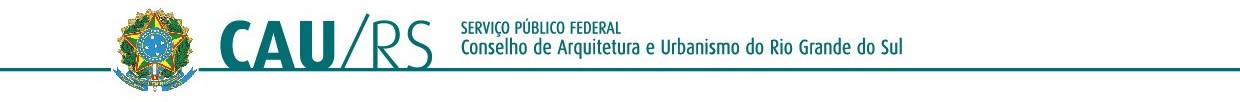 CONVOCAÇÃO CAU/RS nº 031/2023Em cumprimento ao disposto no art. 151, inciso XIII, do Regimento Interno do CAU/RS, de 19 de junho de 2020, convoco1 a conselheira² do CAU/RS Lídia Glacir Gomes Rodrigues, para participar da Formatura na URI que será realizada no Clube União, localizado na Rua Venâncio Aires, nº 1.079, Santiago/RS, no dia 20/01/2023 às 19h30min.TIAGO HOLZMANN DA SILVA:60092955053 2023.01.18 11:47:12 -03'00'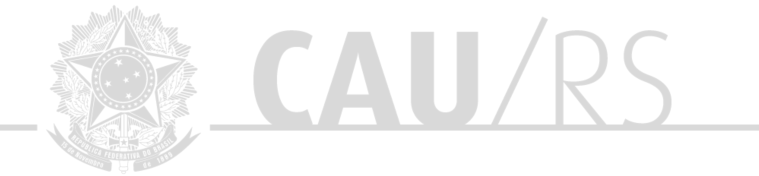 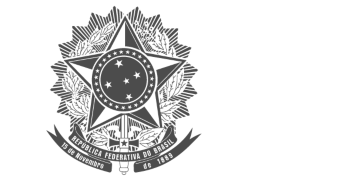 TIAGO HOLZMANN DA SILVAPresidente do CAU/RS¹ Centro de custo: 4.14.16 – Manutenção das atividades relacionadas a eventos e viagens;² O Conselheiro fará o deslocamento em veículo próprio ou outro meio de transporte. Ida dia 20/01/2023 a partir das 16h00 e volta dia 20/01/2023 a partir das 21h30.Rua Dona Laura, 320 - Edifício La Défense, 14º e 15º andares - bairro Rio Branco - Porto Alegre/RS - CEP 90430-090 Telefone: (51) 3094.9800 | www.caurs.gov.br